Цель:
Создать у детей радостное настроение, вызвать эмоциональную отзывчивость.
Задачи:
Образовательная: 
Продолжать расширять знания детей о весенних изменениях в природе; учить узнавать и называть животный и растительный мир леса.
Продолжать формировать у детей интерес к познанию. Закрепить с детьми правила поведения в лесу.
Развивающая:
Развивать у детей музыкальный слух, формировать музыкальное мышление и музыкальную память, развивать природные задатки детей через все виды музыкальной деятельности.
Развивать  внимание, память, речь.
Воспитательная:
Воспитывать бережное отношение ко всему живому.
Интеграция образовательных областей: социально-коммуникативное развитие, речевое развитие, художественно-эстетическое развитие, познавательное развитие, физическое развитие.Ход мероприятия:/Под музыку В.Шаинского «Вместе весело шагать», в зал заходят дети средней группы/Ведущая -  Придумано кем-то и просто и мудро, 
При встрече здороваться «Доброе утро» 
- Здравствуйте! – скажем, и солнцу и птицам, 
- Здравствуйте! – милым улыбчивым лицам. 
И каждый становится добрым , доверчивым, 
Пусть доброе «Здравствуйте» слышно и вечером. 

Ведущая -  Ребята, сегодня я приглашаю вас на прогулку!
А отправимся мы в весенний лес, но для этого надо произнести волшебное заклинание:
Нужно нам закрыть глаза,
Сделать два больших прыжка,
Руки протянуть вперед,
А затем – наоборот.
Как листочки, покружиться.
Чтоб в лесу нам очутиться.
Вот так чудо из чудес: Мы попали с вами в лес!  /На экране появляется картина леса./   Ведущая - Вы знаете ребята,  кто лес уважает, растения не обижает, зверятам помогает, тот гостем желанным в лесу бывает. /В  аудиозаписи звучат  голоса птиц./
Как вы думаете, какое время года наступило? /Ответы детей/Правильно, ребята, наступила весна. Расскажите мне, пожалуйста, что происходит в природе с приходом весны? /Ответы детей/Ведущая - Молодцы, ребята. Весной дни становятся длиннее. Ярче светит солнышко, идут весенние дожди, появляется травка, прилетают птицы.
А чтобы весна поскорее наступила, давайте споем песенку о весне.ПЕСНЯ «ВЕСЕННЯЯ» муз. О. Волоха/Под русскую народную мелодию   на полянке появляется Лесовик ( взрослый)/Ведущая - Ребята, нас в лесу кто-то встречает! Лесовичок -  Здравствуйте, дети. Я – старичок Лесовичок, охраняю этот лес.Ведущая - Здравствуй Лесовичок, мы пришли к тебе в гости, хотим лес посмотреть, да поиграть с тобой.Лесовичок- Ребята! С чем вы пожаловали ко мне  в лес с добром или злом?
/Ответы детей/Лесовичок - Это хорошо! А  ведь есть дети, которые ломают ветки, рвут цветы, обижают птиц и лесных зверей.Ведущая -  Наши ребята очень добрые и любят все живое!Лесовичок- Так и быть, я разрешу погулять да поиграть в лесу, но вы должны отгадать мои загадки! Согласны?  /Ответы детей/
Загадки:1.Он в берлоге спит зимой
   Под большущею сосной,
   А когда придет весна, 
   Просыпается от сна. (Медведь).

2. В лесу зимой холодной
   Ходит злой, голодный.
   Он зубами щелк!
   Это серый ... (Волк).
3. Не ворона, не синица.
    Как зовётся эта птица?
    Примостилась на суку — 
    Раздалось в лесу "Ку-ку". (Кукушка).Лесовичок - Молодцы, ребята, загадки мои  отгадали правильно! А  теперь поиграйте -ка со мной!ИГРА «ЗАЙМИ ДОМИК» /Обручи- «домики» - 7-8 штук; игра проводится 2-3 раза; Лесовичок играет c детьми /  Лесовичок - Ребята!  Вы чувствуете, какой в лесу чистый воздух! Пахнет весной и зеленью! Это берёзка надела зеленый наряд – распустила листочки.
/Дети и воспитатель под музыку подходят к бутафорскому дереву, рассматривают его /Ведущая - Берёз в нашей стране много, это очень красивые деревья.
Ой! Ребята посмотрите на нашей берёзке совсем мало листочков. Давайте сделаем берёзку красивой.
/Дети вместе со взрослыми прикрепляют к берёзке листочки с помощью пластилина/Лесовичок-  Какое красивое дерево получилось! Молодцы, ребята,  вы очень постарались! А вы знаете, как нужно относиться к деревьям, растениям, цветам? /Ответы детей/ Правильно, ребята, бережно. Повеселим нашу березку веселым оркестром!ОРКЕСТР «ВО ПОЛЕ БЕРЕЗА СТОЯЛА»  (русск. нар. мелодия).Лесовичок - (хвалит детей) - Ай да молодцы, ай да удалые ребятушки! Ах, порадовали старичка, посижу я, отдохну пока! /Садится на пенек около елочки и, опираясь на пенек, накалывает палец еловой иголкой./
Что же это за иголка уколола мне руку?Ведущая -  Может ежик здесь бежал и иголки потерял? Дети, как вы думаете, какой иголкой уколол себе руку Лесовичок? /Ответы детей/Конечно, это совсем не Ежик, это хвоя елочки. У елочки вместо листочков на веточках хвоя, острая как иголки. Эти иголочки она даже зимой не сбрасывает. Поэтому про елочку говорят «Зимой и летом одним цветом». Дети, а вот и ежик! Он под деревом свернулся клубком, мы его и не заметили! /Под елкой игрушка-ежик/ - Как вы думаете, что будет, если ежика погладить рукой? /Ответы детей/ - Как вы считаете, ежику будет лучше жить в лесу или в детском саду? /Ответы детей/  - Правильно, ребята! Ежик – житель леса, поэтому его нельзя забирать домой, ему хорошо в лесу.Ведущая -  Ребята, споем песню про ежика!ПЕСНЯ «МАЛЕНЬКИЙ ЕЖИК»/Дети оставляют ежика под деревом и под музыку идут дальше с Лесовичком/Лесовичок - Ребята! Идти нужно тихо, не шуметь, чтобы не распугать жителей леса! В траве притаился заяц. (Под кустом сидит игрушечный заяц) Как называют зайчика в сказках? Кого зайчик боится в лесу?  /Ответы детей/Ведущая - Повеселим нашего зайчика и заведем веселый хоровод!ХОРОВОД «МЫ НА ЛУГ ХОДИЛИ»  муз. А. Филиппенко.Ведущая -  Ребята! Не  будем мешать зайчику и пойдем на другую полянку./Дети и взрослые под музыку идут «змейкой» по залу./
Лесовичок - /Останавливается около бутафорского дерева/:  На дереве притаился еще один житель леса. Отгадайте мою загадку:
Пушистый хвост торчит с верхушки.
Что за странная зверюшка?
Щелкает орехи мелко.
Ну конечно, это…(Белка)
Ведущая - Ребята, белочка собирала шишки, но она услышала голоса людей, испугалась, и уронила корзинку с шишками. Поможем белочке собрать шишки?ИГРА-АТТРАКЦИОН «СОБЕРИ ШИШКИ ДЛЯ БЕЛОЧКИ»/Две команды детей, 2 корзинки, 2 обруча, шишки. По команде дети с корзинками в руках бегут  к обручу, берут одну шишку в корзинку,  возвращаются к команде, и передают следующему участнику. Игра проводится 1 раз./

Лесовичок -  Молодцы, ребята! Как быстро и ловко собрали для белочки урожай! В моем  лесу много зверей и птиц, деревьев и цветов. Их надо беречь! Вы хорошо знаете правила поведения в лесу, вы настоящие друзья природы.
Ведущая - Ребята,   нарисуем эти правила, чтобы другие дети тоже знали, как нужно вести себя в лесу. /Под спокойную музыку дети рисуют /
- А пока наши рисунки будут высыхать, мы потанцуем.ПАРНЫЙ ТАНЕЦ  «ВЕСЕЛЬЧАК»/После танца дети и взрослые  оформляют плакат «Правила друзей леса»./
Ведущая -  Погуляли мы в лесу, повидали всю красу,
                   А теперь пора прощаться, в детский садик возвращаться!
Лесовичок: Ребята! Приходите в гости! Кто с добром к нам приходит, мы рады встретить грибами да ягодами. До свидания!
                                 /Дети прощаются с Лесовичком /Ведущая – Вот и закончилось наше путешествие! Сейчас мы дружно  произнесем волшебные слова, и  окажемся в нашем детском саду.
/Дети хором произносят волшебные слова/:Нужно нам закрыть глаза,
Сделать два больших прыжка,
Руки протянуть вперед,
А затем – наоборот.
Как листочки, покружиться.
Чтоб в саду нам очутиться.
Вот так чудо из чудес:
Мы попали с вами в наш детский сад!/Под музыку дети входят из зала/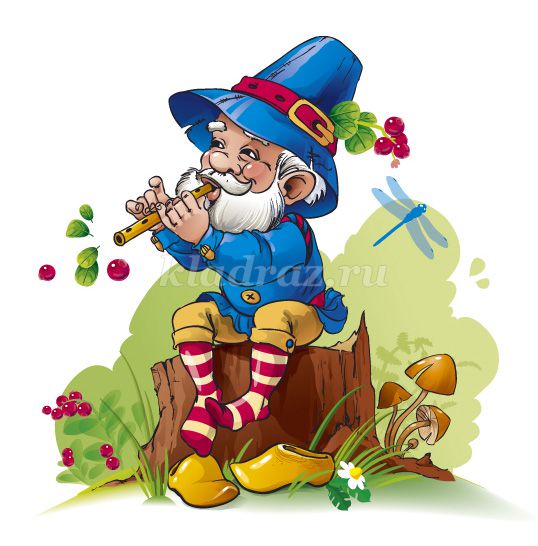 Муниципальное бюджетное дошкольное образовательное учреждение детский сад № 2 «Ромашка»    Сценарий экологического развлечения          "В гости к старичку Лесовичку"               для детей средней группы                                                                    Музыкальный руководитель:                                         Петренко Г.В.                                 г. Приморско-Ахтарск                                                  2017г.               